I’ve completed thePulse Survey-  have you?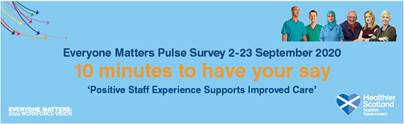 